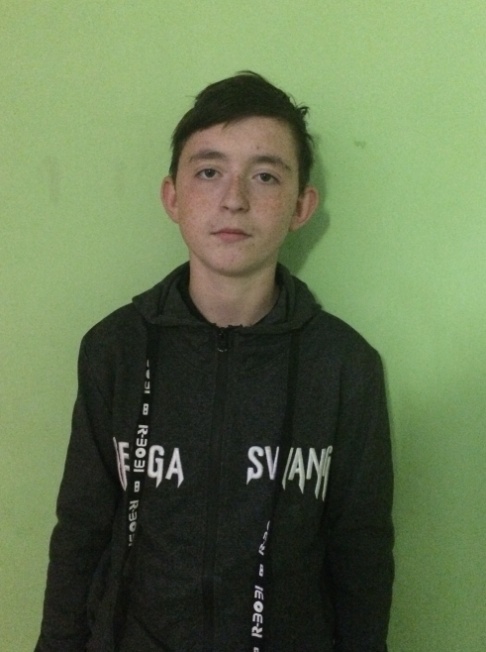 Михаил Г.Мальчик родился в декабре 2001 годаГлаза карие, волосы  темно - русыеМихаил спокойный, дружелюбный и общительный. Избегает конфликтных ситуаций. В решении вопросов проявляет самостоятельность, на критику реагирует правильно. Со взрослыми всегда вежлив и тактичен. Принимает активное участие в общественной и спортивной жизни техникума.У Михаила есть родные брат и сестра..Возможные формы устройства: усыновление, опека, приёмная семья.